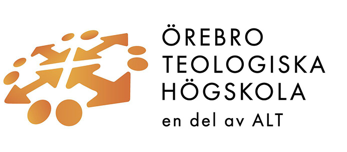  Högre Seminarium Bibelvetenskap:   Höstterminen 2021Seminarietid: Onsdagar 14.45–16.10 DatumTidInnehållOns 8 sept14.45–16.10Gemensamt seminarium BV/TL/KM: Texter och skisser från masteruppsatser Ons 22 sept14.45–16.10Lukas Hagel, projektplan för forskarstudierMån-tis, 4–5 oktExegetiska dagarna, Uppsala universitet: ”Bibeln i politiken.” Se separat program.Ons 3 nov okt14.45–16.10Ludvig Nyman, ”Mose i Första Korinthierbrevet” (del av doktorand-projekt)Ons 17 nov14.45–16.10David Davage, ”Singing Praises and Wading in Blood: On Reactions to Divine Violence in Ps 68 with Special Focus on the Role of Women”Ons 1 dec14.45–16.10Gemensamt seminarium BV/TL/KM: Arbetsseminarium kring gemensam skrivprocess och publiceringsvägar inom ALT Ons 15 dec14.45–16.10Lena-Sofia Tiemeyer, ”Jonatan mellan Bibeln och skönlitteratur: en dialogisk tolkningshistoria”